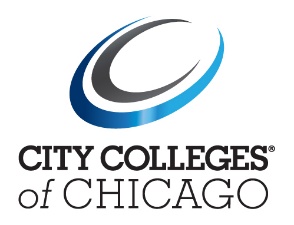 December 8th, 2021ADDENDUM 2 for (RFP) #NG2102ONLINE COURSE DEVELOPMENT AND INSTRUCTIONAL DESIGN SUPPORTFOR THE DEPARTMENT OF ONLINE LEARNINGONE (1) ORIGINAL SIGNATURE HARD COPY AND TWO (2) USB DRIVES OF THE RESPONSE TO BE SUBMITTEDAll responses shall be addressed and returned to:City Colleges of ChicagoDawson Technical InstituteProcurement Services3901 S. State Street, Room 102Chicago, IL 60609Attn: Nick Gibb – Associate Director of ProcurementPart I – Modifications to the RFP documentITEM NO. 1 – CURRENTLY READS:Proposals must be received no later than 12:00 p.m. CST, Monday, December 13th, 2021CHANGE TO:	Proposals must be received no later than 12:00 p.m. CST, Tuesday, January 11th, 2022Procurement Services is extending the due date for both the “Letter of Intent” submission (originally due Thursday, December 9th, 2021) and the complete RFP submission (originally due, Monday, December 13, 2021).The new dates for submissions are as follows:Letter of Intent:  Due on or before – Tuesday, December 21st, 2021Complete RFP submission package:  Due on or before – Tuesday, January 11th, 2022END OF ANNOUNCEMENTPlease acknowledge receipt of this announcement to ngibb1@ccc.edu with a copy to procurementservices@ccc.eduWe are not accepting any additional questions.